附件2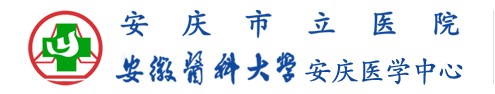 护理进修人员申请表选送单位：姓    名：年      月     日姓名性别政治面貌民族宗教信仰出生年月健康状况健康:是□ 否□     传染病:是□ 否□ 健康:是□ 否□     传染病:是□ 否□ 健康:是□ 否□     传染病:是□ 否□ 最高学历选送医院级别单位电话单位地址所在科室工作年限职务职称手机号码邮箱地址身份证号码护士执业照号码其它证书号码进修科室主要学历工作经历本人专业水平进修要求选送单位意见年      月     日年      月     日年      月     日年      月     日年      月     日进修单位意见（盖章）         年      月     日（盖章）         年      月     日（盖章）         年      月     日（盖章）         年      月     日（盖章）         年      月     日